ПОЛОЖЕНИЕо памятном знаке «90 лет Киренскому  району»1. Памятный  знак «90 лет Киренскому району» (далее – памятный знак)  является мерой  поощрения от имени  Мэра Киренского муниципального района, учрежденной в ознаменовании 90-летия образования Киренского района. 2. Памятным знаком поощряются граждане  и юридические лица:1) за социально значимую общественную деятельность в Киренском муниципальном районе, способствующую становлению гражданского общества;2) за высокие результаты в развитии экономики, производства,  культуры, образования, здравоохранения, спорта, правопорядка и общественной безопасности Киренского  муниципального района;3) за благотворительную и иную деятельность, способствующую развитию Киренского  муниципального района.3. Поощрение памятным знаком производится однократно на основе следующих принципов:           1) равенства условий поощрения знаком и единства требований для всех кандидатов;
           2) запрета какой-либо дискриминации граждан в зависимости от пола, расы,  языка,                      национальности,  происхождения,  имущественного и должностного положения, образования,  отношения к религии, убеждений, принадлежности  к общественным объединениям, при этом  не учитывается  факт  рождения в  Киренском районе  или    проживания  на его  территории, иных обстоятельств;
         3) гласности.
           4. Знак имеет два варианта исполнения:
           1) знак на колодке (нагрудный), который вручается гражданам;
           2) настольный знак, который вручается юридическим лицам.           Вместе со знаком гражданину, руководителю юридического лица (уполномоченному представителю юридического лица) вручается удостоверение к нему. 5.Представления органов местного самоуправления муниципальных образований  Киренского  района о поощрении памятным знаком могут подготавливаться на основании ходатайств учреждений, предприятий, организаций всех форм собственности, расположенных на территории Киренского района.6. Представление о поощрении памятным знаком  оформляется согласно приложению к настоящему положению.            7.Решение о поощрении памятным знаком принимается  Комиссией по поощрению, в рамках празднования 90 лет Киренского района  администрации Киренского муниципального  района, опубликовывается в газете Киренского района  "Ленские Зори" и размещению на официальном сайте администрации Киренского муниципального района www.kirenskrn.irkobl.ru8. Вручение памятного знака производится Мэром Киренского муниципального района  либо уполномоченными им должностными лицами администрации  Киренского муниципального района в торжественной обстановке лично гражданину,  в отношении которого принято решение о поощрении.9. Дубликат знака и удостоверения к нему взамен утерянного не выдается.ОПИСАНИЕ памятного знака «90 лет  Киренскому району»          Памятный знак «90 лет Киренскому району»  (далее – памятный знак) представляет собой медаль  из латунного сплава с никелевым покрытием, имеет форму круга серебряного цвета, диаметром 35 мм с рельефным бортиком в виде точек с лицевой стороны. В центре аверса помещен герб Киренского района без короны, утвержденный решением Киренской районной Думы от 25.07.2007 №43/3             По окружности аверса помещена рельефная золотая надпись на синем фоне "90 лет - 1929 - Киренскому району - 2019"           Обратная сторона медали (реверс) гладкая, серебряного цвета.             При помощи ушка медаль крепится к колодке, покрытой муаровой лентой сине-бело-серо-зеленых полос расположенных симметрично относительно центра. Колодка имеет булавку для крепления медали.           Памятный знак вручается в подарочной упаковке. Памятный знак номера не имеет.ОПИСАНИЕ удостоверения к памятному знаку «90 лет  Киренскому району»Удостоверением изготовлено из полиграфического картона "хром-эрзац"                          синего цвета размером 16х11 см в форме книжки. На лицевой стороне книжки помещена надпись "Удостоверение". На внутренней стороне слева помещено изображение                   памятного знака "Киренскому району 90 лет", ниже которого находится текст "Постановление Мэра Киренского района от"__"____ 2019 г. № ____ .На внутренней стороне справа помещен текст "Удостоверение №", ФИО, Награжден(а) памятным знаком "90 лет Киренскому району". Мэр Киренского муниципального района К. В. Свистелин"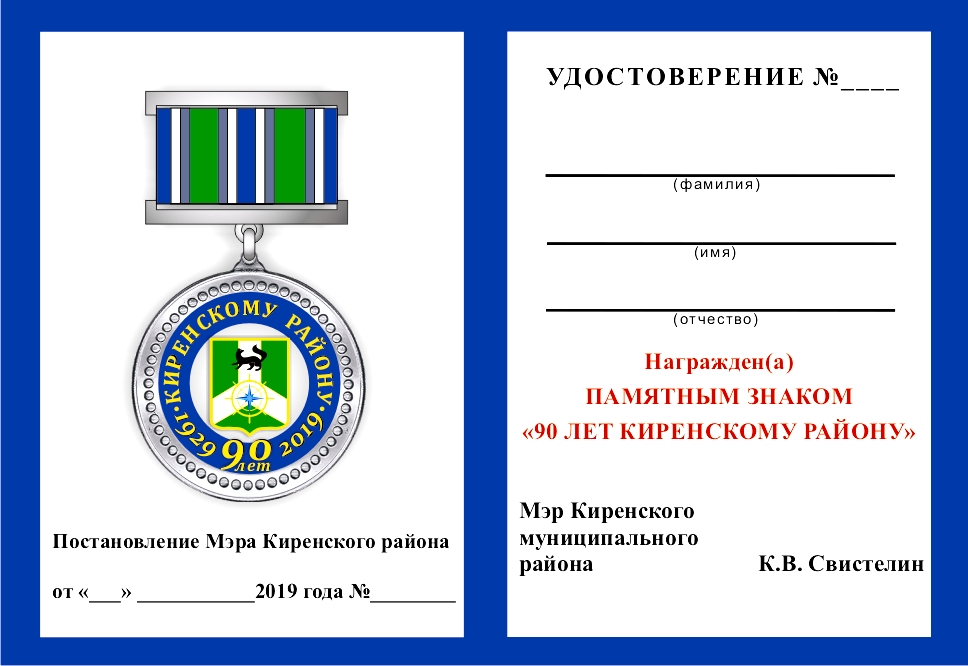 Представление о поощрении памятным знаком (настольным знаком) «90 лет Киренскому району»________________________________________________наименование органа местного самоуправленияРуководитель органа местного самоуправления                                     ____________________          ___________________                                                                                                                               (подпись)			          (фамилия, инициалы)       «____» ______________ 20__ г.    М.П.Приложение 2к постановлению администрации Киренского муниципальногорайона  от 24.01.2019 № 34Приложение 3к постановлению администрации Киренского муниципального районаот 24.01.2019 № 34Приложение 4к постановлению администрации Киренского муниципального района от 24.01.2019 № 34ФормаПриложение к положению о памятном знаке "90 лет Киренскому району",утвержденному постановлениемадминистрации  Киренского муниципального районаот 24.01.2019 № 34Мэру  Киренского муниципального  районаК.В.Свистелину№ п/пФ.И.О. гражданина (наименование юридического  лица), представленного к поощрениюдата рождения гражданина (дата учреждения юридического лица)должность, место работы (информация о служебной, общественно полезной и иной деятельности) гражданина (вид деятельности юридического лица)описание достижений и заслуг гражданина, представленного к поощрению